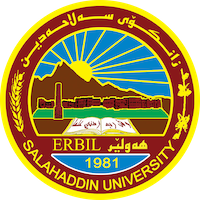 Academic Curriculum Vitae 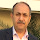 Personal Information:Full Name: Dlawar Rauf MarufAcademic Title: LecturerEmail: (university email)Dlawar.maruf@su.edu.krdMobile: 07504461453Education:1979-1983	Salahaddin University – Erbil – Iraq-Power & Machine Engineering – B.Sc.2003-2005	Salahaddin University - Erbil– Iraq – Electrical  Engineering – M.Sc.Employment:1998-2003		Assistant Manager of computer center in Salahaddin University,   Erbil, Iraq.2006-2011	(Assistant Lecturer)	Electrical Engineering Dept., , , 2011- till now     (Lecturer)	Electrical Engineering Dept., , , 2008 – 15 / 12 / 2016	College registrar, Engineering College, Salahaddin University, Erbil, IraqQualifications Teaching qualificationsIT qualificationsLanguage qualifications such as TOEFL, IELTS or any equivalentAny professional qualificationYou could put any professional courses you have attendedTeaching experience:State all teaching courses you delivered, stating undergraduate or post graduateCourses, trainings, lab supervision, etc.,Research and publicationsList of publicationState all researches, publication you made.Conferences and courses attendedGive details of any conferences you have attended, and those at which you have presented delivered poster presentations.Funding and academic awards List any bursaries, scholarships, travel grants or other sources of funding that you were awarded for research projects or to attend meetings or conferences.Professional memberships List any membership you hold of any professional body or learned society relevant to your research or other life activities.Professional Social Network Accounts:List your profile links of ReserchGate, LinkedIn, etc.It is also recommended to create an academic cover letter for your CV, for further information about the cover letter, please visit below link:https://career-advice.jobs.ac.uk/cv-and-cover-letter-advice/academic-cover-letter/No.Name of paper1.Monitoring of  Power System Control Function : A database  Approach,2.Optimal Economic Load Forecasting for Multi Generators Using Neural Network,3.Transadmittance-Mode Active-C Single-Input Multi-Output Filter, 4.“Proportional Integral Derivative Controller Design ”5.“A Modified Harmony Search Algorithm for The Economic Dispatch Problem Using Load Difference Distribution”No.Name of paper1.5th International Conference on Electrical and Electronics Engineering 5 – 9 December 2007 Bursa – TURKEY2.MS 10Prague Proceedings of the International Conference on Modeling and Simulation 2010 , 22-25 June 2010 , Prague , Czech Republic.3.4th International Scientific Conference of  Salahaddin University, Erbil, -October 18-20, 2011.4.5th International Mechanical Engineering Forum 2012(IMEF 2012), Prague, Czech Republic, June 20th – June 22nd 2012.5.Seventh Global conference on power control and optimization, Prague, Czech Republic, 25-27 August 2013.